	Утверждаю директор МБОУ «Фатневская СОШ им.Героя Советского Союза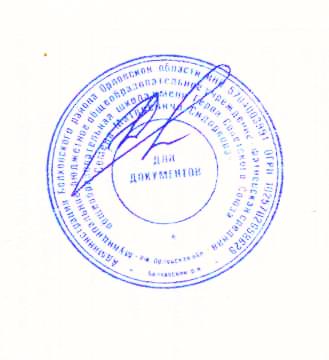  С.М.Сидоркова»________Н.В.ЛёвинаМеню на 13 МАЯ 2021. для обучающихся 1-4 классовОтветственный за организацию питания   Костромина И,А.Наименование блюдаМасса порции(в гр.)Калорийность порцииЦена(в руб.)ЗавтракЗавтракЗавтракКаша пшенная молочная200       212,714-54Чай с сахаром200       89,321-34Хлеб пшеничный40        702-66                                            Итого:                                            Итого:      372,0218-54Икра морковнаяОбед	100	69	13-24Обед	100	69	13-24Обед	100	69	13-24Суп-рассольник250121,254-23Жаркое по домашнему200          300,020-77Кисель2002042-58Хлеб ржаной,пшеничный1101713-88                                                              Итого:                                                              Итого:865,2544-70                                                    Всего за день:                                                    Всего за день:1237,2763-24